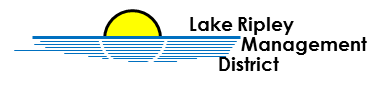 Lake Ripley Management District Cost-Share Committee Committee MeetingMay 11th at 2:00pmOakland Town HallN4450 County Road A, Cambridge, WI, 53523AgendaCall to Order and Roll Call Public Comment Approve Minutes from the October 4th, 2022, MeetingNew BusinessCost-share site visit at W9594 Grace Lane, Cambridge, WI, 53523Old BusinessAnnouncementsAdjournment Note: Public Comment will be taken at discretion of District Chair  Original posted at Hering’s Lake Ripley Inn, Lake Ripley Café, Oakland Town Hall on May 8th, 2023.  Posted to www.lakeripley.org on May 8th, 2023.